Membres actuels de « La Trace »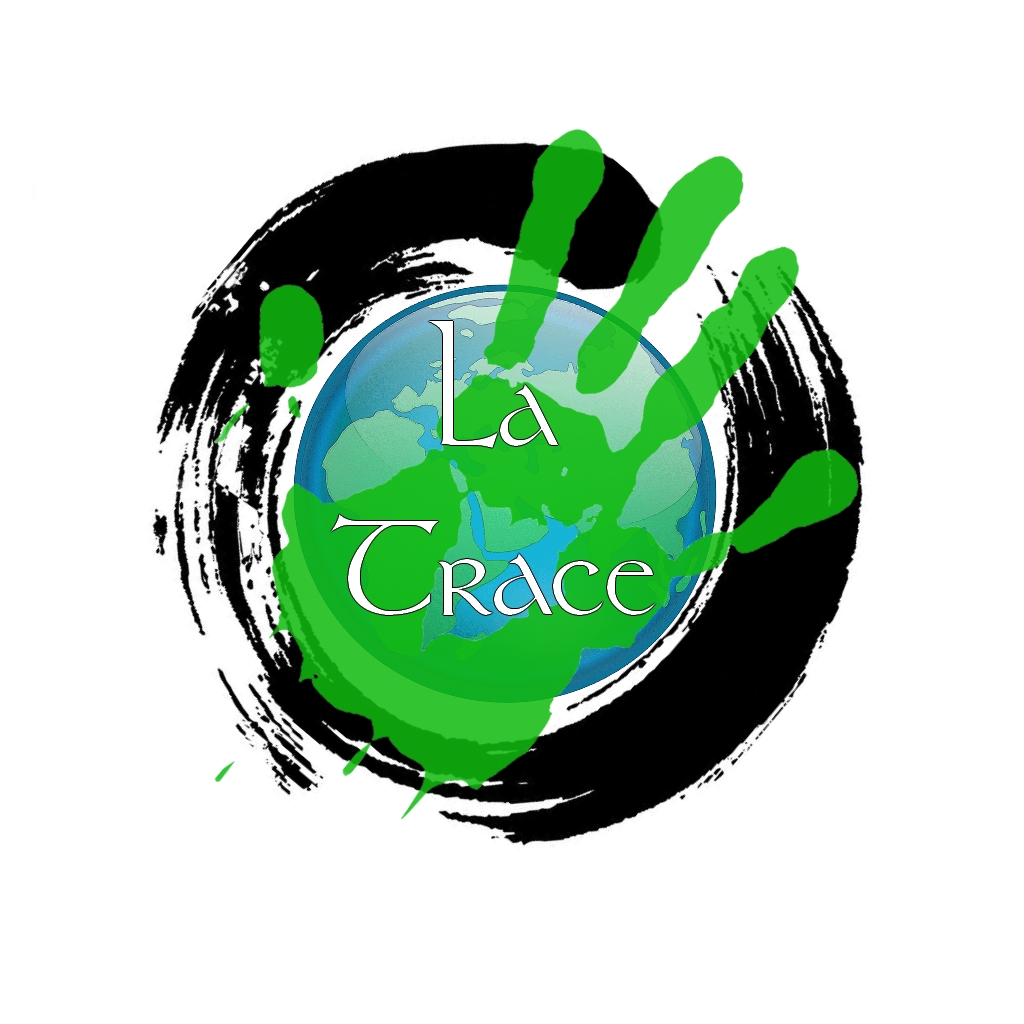 
 Nom
      Groupe  Alice Hari          2C Alyssa Lo          4C Alyssia Allegra          3G Audrey Jones          2F Elena Falquet Lopez          4H Ileana Creutz          2H Ileana Jade Louana Muhlheim          3A Luna Magro          2G Malika Girardet          2G Malissa Tropea          2H Meriam Beya          4C Nora Gimi          3B Océane Rinora Jahija          3C Sara Vidal          2J Sumeya Mohamed Abdi          3J Tania Ferreira Morais	          4C Philippe SchwabProfesseur Johan RoelantProfesseur Ruben Casas GonzalezProfesseur